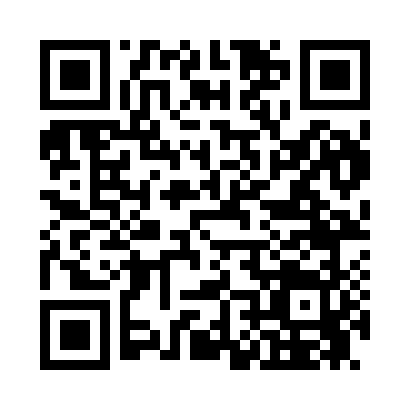 Prayer times for Cormier, Wisconsin, USAMon 1 Jul 2024 - Wed 31 Jul 2024High Latitude Method: Angle Based RulePrayer Calculation Method: Islamic Society of North AmericaAsar Calculation Method: ShafiPrayer times provided by https://www.salahtimes.comDateDayFajrSunriseDhuhrAsrMaghribIsha1Mon3:185:1212:565:048:4110:342Tue3:195:1212:575:048:4110:333Wed3:205:1312:575:048:4010:334Thu3:215:1312:575:048:4010:325Fri3:225:1412:575:048:4010:316Sat3:235:1512:575:048:3910:317Sun3:245:1612:575:048:3910:308Mon3:265:1612:585:048:3910:299Tue3:275:1712:585:048:3810:2810Wed3:285:1812:585:048:3710:2711Thu3:295:1912:585:048:3710:2612Fri3:315:1912:585:048:3610:2513Sat3:325:2012:585:048:3610:2414Sun3:335:2112:585:048:3510:2315Mon3:355:2212:585:048:3410:2116Tue3:365:2312:585:048:3410:2017Wed3:385:2412:595:048:3310:1918Thu3:395:2512:595:038:3210:1719Fri3:415:2612:595:038:3110:1620Sat3:425:2712:595:038:3010:1521Sun3:445:2812:595:038:2910:1322Mon3:455:2912:595:028:2810:1223Tue3:475:3012:595:028:2710:1024Wed3:485:3112:595:028:2610:0825Thu3:505:3212:595:018:2510:0726Fri3:525:3312:595:018:2410:0527Sat3:535:3412:595:018:2310:0428Sun3:555:3512:595:008:2210:0229Mon3:575:3612:595:008:2110:0030Tue3:585:3712:594:598:199:5831Wed4:005:3912:594:598:189:57